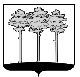 ГОРОДСКАЯ  ДУМА  ГОРОДА  ДИМИТРОВГРАДАУльяновской областиР Е Ш Е Н И Ег.Димитровград   27  сентября  2017  года                                                            №  68/830   .                                   О даче согласия Муниципальному унитарному предприятию «Сервис-К» на отчуждение муниципального имущества – многоквартирного дома, закрепленного за предприятием на праве хозяйственного веденияВ соответствии с Главой 30 Гражданского Кодекса Российской Федерации, Федеральным законом от 14.11.2002 №161-ФЗ «О государственных и муниципальных унитарных предприятиях», Уставом муниципального образования «Город Димитровград» Ульяновской области, частью 3 статьи 17 Положения об управлении и распоряжении муниципальной собственностью города Димитровграда Ульяновской области, рассмотрев обращение исполняющего обязанности Главы Администрации города Димитровграда Ульяновской области Ю.А.Корженковой от 07.09.2017 №01-23/5572, Городская Дума города Димитровграда Ульяновской области второго созыва решила:1. Дать согласие Муниципальному унитарному предприятию «Сервис-К» на отчуждение муниципального имущества – многоквартирного дома, закрепленного на праве хозяйственного ведения:2. Установить, что настоящее решение подлежит официальному опубликованию и размещению в информационно-телекоммуникационной сети «Интернет» на официальном сайте Городской Думы города Димитровграда Ульяновской области (www.dumadgrad.ru).3. Установить, что настоящее решение вступает в силу со дня его официального опубликования.4. Контроль исполнения настоящего решения возложить на комитет по финансово-экономической политике и городскому хозяйству (Галиуллин).Глава города ДимитровградаУльяновской области	А.М.Кошаев№ п/пНаименование организацииНаименование имущества, закрепленного за предприятием на праве хозяйственного веденияАдресПлощадь (кв.м)Действительная стоимость (руб.)Цель отчуждения1Муниципальное унитарное предприятие «Сервис-К»Многоквартирный дом, кадастровый номер 73:23:011419:146Ульяновская область, город Димитровград, ул.Самарская, д.14326,3740 000,00Увеличение внеоборотных активов